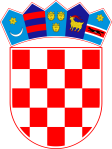 REPUBLIKA HRVATSKASPLITSKO-DALMATINSKA ŽUPANIJAOSNOVNA ŠKOLA MILNAM I L N AKLASA: 003-06/21-01/347URBROJ: 2104-32-01-21-129.10.2021.Izvadak iz Zapisnika sa 12. sjednice Školskog odbora održane dana 29.10.2021.Nazočni članovi :Kristina Novaković – predstavnik Učiteljskog vijećaDeni Restović – predstavnik roditeljaKatica Galović – predstavnik zaposlenikaMate Plazibat – predstavnik Učiteljskog vijećaRavnateljica: Antonela Cecić VidošOdsutna su tri člana od strane osnivača koja još nisu imenovana.Dnevni red: Dnevni red : Usvajanje zapisnika s prethodne sjedniceSuglasnost za zapošljavanje – izbor po natječaju (talijanski jezik, tehnička kultura, fizika, razredna nastava, knjižnica, računovodstvo, spremačicaUsvajanje Financijskog izvještajaRaznoZaključak 1.Predloženi dnevni red je jednoglasno usvojen.Zapisnik s 11. sjednice Školskog odbor je jednoglasno usvojen.Zaključak 2. Školski odbor je jednoglasno donio odluku o prijemu Kate Pajić u radni odnos na neodređeno puno radno vrijeme, učiteljica razredne nastave.Školski odbor je jednoglasno donio odluku o prijemu u radni odnos Antonia Geletu iz Splita, na  određeno radno vrijeme na 8 sati tjedno, učitelj fizike do 5 mjeseci, odnosno do raspisivanja novog natječaja na neodređeno radno vrijeme.Školski odbor je jednoglasno donio odluku o prijemu u radni odnos Antonia Geletu iz Splita, na određeno radno vrijeme na 9 sati tjedno, učitelj tehničke kulture do povratka radnice s funkcije ravnatelja, uz uvjet stjecanja pedagoških kompetencija i polaganja stručnog ispita u roku od dvije godine od zasnivanja radnog odnosa.Školski odbor je jednoglasno donio odluku o prijemu u radni odnos Barbare Matić iz Splita, učiteljica talijanskog jezika, nepuno neodređeno redno vrijeme.Školski odbor je jednoglasno donio odluku o prijemu u radni odnos Tee Pupić Bakrač iz Sinja, na određeno nepuno radno vrijeme, stručni suradnik knjižničar, do 5 mjeseci, odnosno, do raspisivanja novog natječaja na određeno radno vrijeme.Školski odbor je jednoglasno donio odluku o prijemu Marie Stipanović u radni odnos na neodređeno nepuno radno vrijeme, voditelj računovodstva.Školski odbor je jednoglasno donio odluku o prijemu Ivane Bonačić Dorić u radni odnos na neodređeno, nepuno radno vrijeme, spremačica Škole.Zaključak 3.Školski odbor donosi Odluku o usvajanju Financijskog izvještava za period od 01.01.2021. do 30.09.2021.Zapisničarka:                                                                  Predsjednica Školskog odbora:Katica Galović                                                                   Kristina Novaković